PRACA ZDALNA 11.02.22GRUPA XI WITAMINKITEMAT: Upływa czas.PRZEBIEG ZAJĘĆ:Karty pracy.Obejrzyjcie zdjęcia przedstawiające różne urządzenia służące do mierzenia czasu. − Przeczytajcie napisy razem z rodzicem. − Pokolorujcie rysunek zegara z kukułką.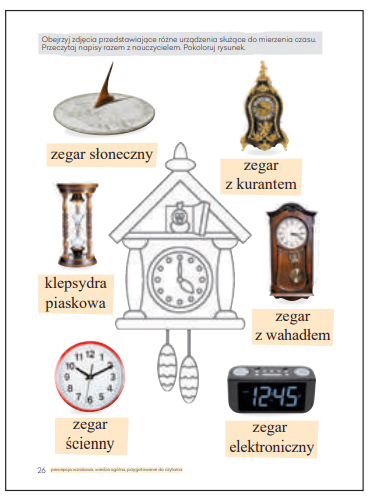 Zabawa muzyczno-ruchowa „Wehikuł czasu”. Paski bibuły, nagranie dowolnej muzyki, odtwarzacz CD.Rodzic daje dziecku paski kolorowej bibuły. Dzieci tańczą przy muzyce, poruszając bibułą w dowolny sposób. Podczas przerwy w grze układają z bibuły na podłodze kontur wymyślonego wehikułu czasu. (Wcześniej rodzic wyjaśnia to pojęcie). Podczas powtórzenia zabawy dziecko z rodzicem tworzą jeden wspólny pojazd z wszystkich pasków bibuły. Ekspresja słowna – Co by było, gdybyśmy mieli dostęp do wehikułu czasu?Karta pracy.− Narysujcie pod obrazkiem, jak – według was – dawniej wyglądały ulice miast. − Narysujcie nad obrazkiem, jak będą wyglądały ulice w przyszłości.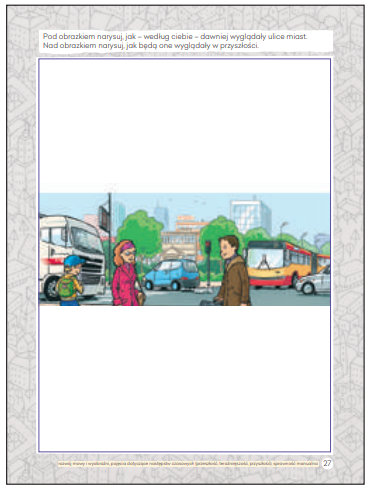 Zapraszam do zrobienia pracy plastycznej „Zegar”. Potrzebne będą talerzyki papierowe, pinezka, papier kolorowy.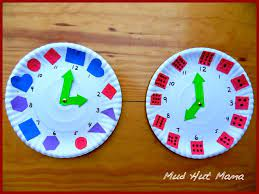 